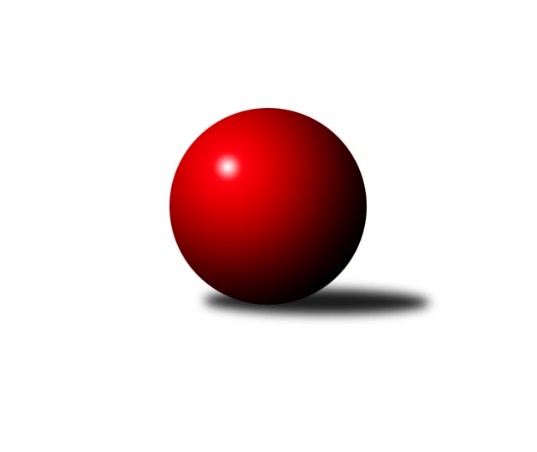 Č.18Ročník 2014/2015	28.2.2015Nejlepšího výkonu v tomto kole: 3416 dosáhlo družstvo: TJ Sokol Husovice2. KLM B 2014/2015Výsledky 18. kolaSouhrnný přehled výsledků:TJ Sokol Husovice	- KK Blansko 	5.5:2.5	3416:3323	13.5:10.5	28.2.TJ Horní Benešov ˝A˝	- KK Slovan Rosice	2:6	3176:3286	10.0:14.0	28.2.TJ Rostex Vyškov ˝A˝	- TJ Opava˝A˝	5:3	3336:3260	14.0:10.0	28.2.TJ Spartak Přerov	- TJ Třebíč	6:2	3358:3288	11.5:12.5	28.2.Sokol Přemyslovice˝A˝	- KK PSJ Jihlava	2:6	3271:3334	9.5:14.5	28.2.KK Zábřeh	- TJ Sokol Vracov	6:2	3316:3158	14.5:9.5	28.2.Tabulka družstev:	1.	KK PSJ Jihlava	18	15	1	2	112.0 : 32.0 	274.0 : 158.0 	 3402	31	2.	TJ Rostex Vyškov ˝A˝	18	11	2	5	85.0 : 59.0 	250.5 : 181.5 	 3334	24	3.	KK Slovan Rosice	18	11	1	6	88.5 : 55.5 	229.0 : 203.0 	 3302	23	4.	TJ Třebíč	18	10	0	8	80.0 : 64.0 	229.5 : 202.5 	 3352	20	5.	KK Zábřeh	18	10	0	8	72.0 : 72.0 	211.5 : 220.5 	 3307	20	6.	KK Blansko	18	9	1	8	74.0 : 70.0 	206.0 : 226.0 	 3303	19	7.	TJ Sokol Husovice	18	8	0	10	66.5 : 77.5 	218.0 : 214.0 	 3300	16	8.	TJ Sokol Vracov	18	7	2	9	66.5 : 77.5 	204.0 : 228.0 	 3308	16	9.	TJ Horní Benešov ˝A˝	18	6	2	10	59.5 : 84.5 	206.5 : 225.5 	 3261	14	10.	TJ Spartak Přerov	18	5	3	10	61.0 : 83.0 	200.5 : 231.5 	 3293	13	11.	TJ Opava˝A˝	18	5	2	11	54.0 : 90.0 	202.0 : 230.0 	 3285	12	12.	Sokol Přemyslovice˝A˝	18	4	0	14	45.0 : 99.0 	160.5 : 271.5 	 3204	8Podrobné výsledky kola:	 TJ Sokol Husovice	3416	5.5:2.5	3323	KK Blansko 	Miroslav Vejtasa	158 	 138 	 147 	119	562 	 1.5:2.5 	 570 	 146	141 	 147	136	Roman Porubský	Jakub Hnát	161 	 160 	 115 	136	572 	 2:2 	 559 	 152	140 	 129	138	Jakub Flek	David Plšek	157 	 126 	 155 	148	586 	 1:3 	 592 	 164	149 	 123	156	Roman Flek	Jan Machálek st.	141 	 156 	 146 	143	586 	 3:1 	 540 	 143	138 	 122	137	Miroslav Flek	Tomaš Žižlavský	138 	 140 	 142 	152	572 	 4:0 	 524 	 132	121 	 141	130	Martin Honc	Jan Machálek ml. ml.	127 	 169 	 137 	105	538 	 2:2 	 538 	 126	137 	 144	131	Petr Havířrozhodčí: Nejlepší výkon utkání: 592 - Roman Flek	 TJ Horní Benešov ˝A˝	3176	2:6	3286	KK Slovan Rosice	Miroslav Petřek ml.	129 	 148 	 126 	133	536 	 2:2 	 507 	 130	121 	 135	121	Dalibor Matyáš	Jaromír Hendrych ml. *1	128 	 114 	 116 	143	501 	 0:4 	 605 	 152	136 	 171	146	Jiří Zemek	Zdeněk Černý	115 	 154 	 129 	113	511 	 1:3 	 545 	 127	138 	 131	149	Adam Palko	Vlastimil Skopalík	136 	 129 	 145 	148	558 	 3:1 	 528 	 134	144 	 134	116	Ivo Fabík	Vladislav Pečinka	123 	 153 	 118 	140	534 	 2:2 	 560 	 131	148 	 146	135	Michal Hrdlička	Kamil Kubeša	151 	 134 	 127 	124	536 	 2:2 	 541 	 131	152 	 138	120	Jiří Axman st.rozhodčí: střídání: *1 od 43. hodu Luděk ZemanNejlepší výkon utkání: 605 - Jiří Zemek	 TJ Rostex Vyškov ˝A˝	3336	5:3	3260	TJ Opava˝A˝	Jiří Trávníček	156 	 155 	 138 	117	566 	 3:1 	 529 	 131	145 	 121	132	Martin Marek	Petr Pevný	162 	 141 	 149 	145	597 	 3.5:0.5 	 530 	 119	135 	 149	127	Petr Bracek	Luděk Rychlovský	149 	 138 	 132 	138	557 	 2:2 	 564 	 130	161 	 129	144	Marek Hynar	Tomáš Procházka	125 	 145 	 148 	135	553 	 2.5:1.5 	 520 	 126	124 	 135	135	Petr Hendrych	Eduard Varga	135 	 133 	 152 	134	554 	 2:2 	 570 	 125	155 	 139	151	Milan Vaněk	Tomáš Vejmola	160 	 126 	 99 	124	509 	 1:3 	 547 	 116	152 	 144	135	Bedřich Pluhařrozhodčí: Nejlepší výkon utkání: 597 - Petr Pevný	 TJ Spartak Přerov	3358	6:2	3288	TJ Třebíč	Petr Vácha	133 	 132 	 152 	124	541 	 1:3 	 552 	 143	142 	 133	134	Jan Dobeš	Marian Hošek *1	133 	 132 	 139 	166	570 	 1:3 	 564 	 137	133 	 155	139	Jiří Mikoláš	Petr Pavelka ml	139 	 150 	 148 	126	563 	 2:2 	 561 	 135	161 	 132	133	František Caha	Zdeněk Macháček ml	144 	 147 	 166 	147	604 	 2:2 	 583 	 150	151 	 141	141	Václav Rypel	Milan Kanda	142 	 137 	 145 	139	563 	 2.5:1.5 	 534 	 122	141 	 132	139	Mojmír Novotný	Jakub Pleban	134 	 123 	 132 	128	517 	 3:1 	 494 	 125	128 	 120	121	Martin Myškarozhodčí: střídání: *1 od 91. hodu David JanušíkNejlepší výkon utkání: 604 - Zdeněk Macháček ml	 Sokol Přemyslovice˝A˝	3271	2:6	3334	KK PSJ Jihlava	Radek Grulich	149 	 172 	 157 	133	611 	 3:1 	 580 	 143	151 	 149	137	Stanislav Partl	Pavel Močár	126 	 127 	 139 	139	531 	 0:4 	 573 	 133	140 	 140	160	Jiří Partl	Vojtěch Jurníček	125 	 142 	 132 	121	520 	 1:3 	 524 	 138	125 	 137	124	Jiří Ouhel	Zdeněk Peč	108 	 127 	 155 	119	509 	 1:3 	 587 	 145	156 	 145	141	Daniel Braun	Jiří Zezulka st.	137 	 134 	 128 	149	548 	 1:3 	 541 	 141	137 	 130	133	Václav Rychtařík ml.	Eduard Tomek	136 	 141 	 139 	136	552 	 3.5:0.5 	 529 	 134	138 	 121	136	Tomáš Valíkrozhodčí: Nejlepší výkon utkání: 611 - Radek Grulich	 KK Zábřeh	3316	6:2	3158	TJ Sokol Vracov	Michal Albrecht	129 	 164 	 155 	142	590 	 3:1 	 520 	 131	126 	 137	126	Pavel Polanský ml. ml.	Tomáš Dražil	130 	 150 	 136 	130	546 	 1.5:2.5 	 553 	 138	150 	 128	137	Petr Polanský	Zdeněk Švub	150 	 147 	 126 	127	550 	 1:3 	 570 	 143	149 	 130	148	František Svoboda	Josef Touš	141 	 150 	 146 	125	562 	 3:1 	 537 	 133	143 	 128	133	Tomáš Sasín	Marek Ollinger	150 	 153 	 109 	132	544 	 3:1 	 494 	 131	128 	 115	120	Filip Kordula	Jiří Flídr	119 	 127 	 144 	134	524 	 3:1 	 484 	 108	122 	 115	139	Radim Pešlrozhodčí: Nejlepší výkon utkání: 590 - Michal AlbrechtPořadí jednotlivců:	jméno hráče	družstvo	celkem	plné	dorážka	chyby	poměr kuž.	Maximum	1.	Daniel Braun 	KK PSJ Jihlava	591.50	380.0	211.5	0.5	10/10	(624)	2.	Robert Pevný 	TJ Třebíč	581.21	381.8	199.4	1.7	7/10	(627)	3.	Stanislav Partl 	KK PSJ Jihlava	578.78	374.2	204.6	1.8	9/10	(626)	4.	Martin Procházka 	KK Blansko 	576.49	373.6	202.9	1.5	7/10	(631)	5.	Petr Pevný 	TJ Rostex Vyškov ˝A˝	570.67	379.9	190.7	2.2	10/10	(597)	6.	Václav Rychtařík  ml.	KK PSJ Jihlava	570.51	372.9	197.6	2.4	10/10	(626)	7.	Jiří Partl 	KK PSJ Jihlava	570.28	374.4	195.8	2.1	9/10	(607)	8.	Tomáš Procházka 	TJ Rostex Vyškov ˝A˝	570.11	371.5	198.6	2.5	9/10	(596)	9.	Václav Rypel 	TJ Třebíč	569.17	365.5	203.7	1.6	8/10	(624)	10.	Petr Dobeš  ml.	TJ Třebíč	568.51	371.2	197.3	2.2	9/10	(664)	11.	Tomáš Valík 	KK PSJ Jihlava	566.94	374.0	193.0	2.8	10/10	(629)	12.	Jiří Trávníček 	TJ Rostex Vyškov ˝A˝	565.34	379.2	186.1	3.1	10/10	(602)	13.	Jiří Mikoláš 	TJ Třebíč	564.88	371.6	193.2	1.7	9/10	(607)	14.	František Svoboda 	TJ Sokol Vracov	564.11	369.5	194.6	2.6	9/10	(601)	15.	Luděk Rychlovský 	TJ Rostex Vyškov ˝A˝	564.02	370.1	193.9	1.8	10/10	(603)	16.	Josef Touš 	KK Zábřeh	564.01	370.5	193.5	3.0	10/10	(598)	17.	Jan Tužil 	TJ Sokol Vracov	563.52	370.3	193.2	2.0	9/10	(593)	18.	Josef Sitta 	KK Zábřeh	562.11	370.1	192.0	3.4	9/10	(622)	19.	Jan Machálek ml.  ml.	TJ Sokol Husovice	561.97	375.0	186.9	3.7	10/10	(605)	20.	Petr Bracek 	TJ Opava˝A˝	560.05	371.6	188.5	4.0	10/10	(590)	21.	Marek Hynar 	TJ Opava˝A˝	559.74	365.6	194.2	3.3	9/10	(622)	22.	Milan Kanda 	TJ Spartak Přerov	559.72	363.7	196.0	3.7	9/10	(606)	23.	Milan Vaněk 	TJ Opava˝A˝	559.64	371.4	188.3	3.9	9/10	(589)	24.	Jan Machálek  st.	TJ Sokol Husovice	558.64	371.7	187.0	4.0	8/10	(593)	25.	Jan Dobeš 	TJ Třebíč	558.32	371.1	187.3	3.5	10/10	(610)	26.	Tomaš Žižlavský 	TJ Sokol Husovice	557.58	372.1	185.5	3.0	10/10	(604)	27.	Petr Michálek 	KK Blansko 	555.48	369.6	185.8	3.9	7/10	(591)	28.	Tomáš Kordula 	TJ Sokol Vracov	555.43	367.5	187.9	3.6	8/10	(578)	29.	Petr Pavelka ml 	TJ Spartak Přerov	555.09	370.0	185.1	3.2	10/10	(599)	30.	Jiří Zemek 	KK Slovan Rosice	554.41	365.9	188.5	3.6	10/10	(607)	31.	Miroslav Petřek  ml.	TJ Horní Benešov ˝A˝	553.91	364.1	189.8	3.7	10/10	(591)	32.	Petr Havíř 	KK Blansko 	553.83	375.3	178.5	3.6	10/10	(604)	33.	Jakub Pleban 	TJ Spartak Přerov	553.82	374.1	179.8	4.1	7/10	(575)	34.	Dalibor Matyáš 	KK Slovan Rosice	553.28	363.6	189.7	2.2	10/10	(613)	35.	Adam Palko 	KK Slovan Rosice	553.26	369.1	184.2	3.0	10/10	(587)	36.	Jiří Axman  st.	KK Slovan Rosice	553.10	362.4	190.7	3.0	8/10	(587)	37.	Zdeněk Švub 	KK Zábřeh	552.86	371.3	181.6	3.2	10/10	(598)	38.	Roman Flek 	KK Blansko 	552.56	363.7	188.8	3.3	10/10	(609)	39.	David Plšek 	TJ Sokol Husovice	552.37	365.5	186.9	3.8	10/10	(595)	40.	Pavel Polanský ml.  ml.	TJ Sokol Vracov	551.25	367.8	183.4	2.9	9/10	(607)	41.	Michal Hrdlička 	KK Slovan Rosice	549.14	364.7	184.4	2.7	8/10	(611)	42.	Ivo Fabík 	KK Slovan Rosice	548.90	362.2	186.7	1.9	9/10	(602)	43.	Jaromír Hendrych ml. 	TJ Horní Benešov ˝A˝	548.40	362.1	186.3	4.9	10/10	(574)	44.	Kamil Kubeša 	TJ Horní Benešov ˝A˝	547.92	368.4	179.5	3.7	10/10	(590)	45.	Martin Honc 	KK Blansko 	547.83	359.4	188.5	4.1	10/10	(582)	46.	Petr Polanský 	TJ Sokol Vracov	547.41	362.8	184.6	3.9	9/10	(583)	47.	Miroslav Vejtasa 	TJ Sokol Husovice	546.05	358.4	187.7	2.2	10/10	(585)	48.	Petr Hendrych 	TJ Opava˝A˝	543.76	367.0	176.8	3.3	8/10	(580)	49.	Martin Marek 	TJ Opava˝A˝	542.88	367.1	175.8	4.1	8/10	(596)	50.	Jakub Hnát 	TJ Sokol Husovice	542.71	367.7	175.0	5.0	8/10	(589)	51.	Jaroslav Krejčí 	TJ Spartak Přerov	542.49	361.7	180.8	4.5	9/10	(573)	52.	Jiří Flídr 	KK Zábřeh	542.29	363.0	179.3	3.7	10/10	(603)	53.	Jakub Flek 	KK Blansko 	541.86	363.9	178.0	4.5	10/10	(588)	54.	Eduard Tomek 	Sokol Přemyslovice˝A˝	540.71	359.0	181.8	3.2	10/10	(577)	55.	Marian Hošek 	TJ Spartak Přerov	540.38	360.1	180.3	2.8	9/10	(587)	56.	Bedřich Pluhař 	TJ Opava˝A˝	539.63	361.3	178.4	4.3	9/10	(580)	57.	Jiří Zezulka st. 	Sokol Přemyslovice˝A˝	538.90	362.0	176.9	4.4	10/10	(592)	58.	Eduard Varga 	TJ Rostex Vyškov ˝A˝	538.05	369.7	168.3	5.9	7/10	(566)	59.	Vladislav Pečinka 	TJ Horní Benešov ˝A˝	537.47	367.4	170.1	6.4	10/10	(587)	60.	Milan Zezulka 	Sokol Přemyslovice˝A˝	536.14	363.1	173.1	4.8	9/10	(581)	61.	Filip Kordula 	TJ Sokol Vracov	535.86	358.1	177.8	5.0	10/10	(588)	62.	Radek Grulich 	Sokol Přemyslovice˝A˝	535.52	365.1	170.4	4.9	9/10	(611)	63.	Zdeněk Černý 	TJ Horní Benešov ˝A˝	534.67	364.2	170.5	5.1	10/10	(567)	64.	Jaromír Čapek 	TJ Rostex Vyškov ˝A˝	532.63	356.0	176.6	4.1	8/10	(576)	65.	Jiří Ouhel 	KK PSJ Jihlava	528.52	362.1	166.5	7.7	8/10	(587)	66.	Vojtěch Jurníček 	Sokol Přemyslovice˝A˝	519.48	356.8	162.7	7.7	9/10	(548)		Zdeněk Macháček ml 	TJ Spartak Přerov	579.50	373.5	206.0	4.0	2/10	(604)		Tomáš Dražil 	KK Zábřeh	568.25	375.8	192.5	4.5	2/10	(578)		Michal Albrecht 	KK Zábřeh	561.46	376.1	185.3	2.0	4/10	(590)		Roman Porubský 	KK Blansko 	560.22	374.0	186.2	3.7	3/10	(627)		Petr Vácha 	TJ Spartak Přerov	560.07	361.5	198.5	3.6	5/10	(582)		Vítěslav Nejedlík 	TJ Sokol Vracov	560.00	367.0	193.0	3.0	1/10	(560)		Miroslav Ondrouch 	Sokol Přemyslovice˝A˝	560.00	391.0	169.0	7.0	1/10	(560)		Tomáš Sasín 	TJ Sokol Vracov	557.83	378.5	179.3	7.3	3/10	(591)		Marek Ollinger 	KK Zábřeh	554.56	364.8	189.7	3.0	5/10	(602)		Luděk Zeman 	TJ Horní Benešov ˝A˝	554.50	389.0	165.5	9.5	2/10	(565)		Václav Švub 	KK Zábřeh	552.00	363.3	188.7	5.0	3/10	(567)		Jakub Zdražil 	KK PSJ Jihlava	551.88	375.0	176.9	4.1	4/10	(626)		Kamil Bednář 	TJ Rostex Vyškov ˝A˝	551.00	378.0	173.0	4.0	2/10	(583)		Milan Šula 	KK Zábřeh	550.00	376.0	174.0	3.0	1/10	(550)		Vlastimil Skopalík 	TJ Horní Benešov ˝A˝	550.00	377.0	173.0	3.3	1/10	(558)		Petr Kozák 	TJ Horní Benešov ˝A˝	549.00	377.0	172.0	3.0	1/10	(549)		Zbyněk Černý 	TJ Horní Benešov ˝A˝	548.42	358.8	189.6	2.2	4/10	(577)		Jiří Michálek 	KK Zábřeh	547.33	367.3	180.0	3.3	3/10	(594)		Roman Goldemund 	TJ Spartak Přerov	546.06	373.0	173.0	6.2	6/10	(584)		Tomáš Vejmola 	TJ Rostex Vyškov ˝A˝	546.00	378.3	167.7	8.1	4/10	(593)		Kamil Nestrojil 	TJ Třebíč	545.72	354.2	191.5	3.3	5/10	(631)		Jiří Divila ml. 	TJ Spartak Přerov	543.00	359.0	184.0	2.0	1/10	(543)		František Caha 	TJ Třebíč	542.58	362.8	179.8	3.7	6/10	(590)		Miroslav Flek 	KK Blansko 	541.92	359.7	182.3	3.5	4/10	(577)		Vladimír Mánek 	TJ Spartak Přerov	538.00	370.7	167.3	3.3	3/10	(560)		Martin Myška 	TJ Třebíč	537.92	363.5	174.4	5.2	4/10	(594)		Mojmír Novotný 	TJ Třebíč	536.00	368.5	167.5	3.0	2/10	(538)		Petr Streubel  st.	KK Slovan Rosice	535.21	363.0	172.2	4.8	6/10	(595)		Michal Blažek 	TJ Opava˝A˝	535.00	358.0	177.0	6.0	1/10	(535)		Ladislav Musil 	KK Blansko 	535.00	369.0	166.0	3.0	1/10	(535)		Karel Uhlíř 	TJ Třebíč	535.00	376.0	159.0	3.0	1/10	(535)		Petr Rak 	TJ Horní Benešov ˝A˝	533.50	357.5	176.0	2.0	1/10	(540)		Radim Máca 	TJ Sokol Husovice	533.00	353.0	180.0	9.0	1/10	(533)		Josef Matušek 	TJ Opava˝A˝	533.00	356.0	177.0	7.0	2/10	(543)		Jan Sedláček 	Sokol Přemyslovice˝A˝	531.88	365.6	166.3	5.6	5/10	(544)		Pavel Močár 	Sokol Přemyslovice˝A˝	531.75	366.8	165.0	9.8	2/10	(532)		David Janušík 	TJ Spartak Přerov	529.33	358.3	171.0	7.3	3/10	(547)		Zdeněk Grulich 	Sokol Přemyslovice˝A˝	528.00	372.0	156.0	11.0	1/10	(528)		Zdeněk Peč 	Sokol Přemyslovice˝A˝	526.06	358.9	167.1	6.6	6/10	(591)		Petr Dankovič ml. 	TJ Horní Benešov ˝A˝	524.00	362.0	162.0	7.0	3/10	(553)		Michal Rašťák 	TJ Horní Benešov ˝A˝	523.00	367.0	156.0	14.0	1/10	(523)		Vojtěch Venclík 	TJ Spartak Přerov	521.00	353.0	168.0	4.0	1/10	(521)		Radim Pliska 	KK Blansko 	516.50	352.0	164.5	6.5	2/10	(545)		Martin Kuběna 	TJ Sokol Husovice	516.00	360.0	156.0	3.0	1/10	(516)		Milan Jahn 	TJ Opava˝A˝	515.74	359.6	156.1	6.3	5/10	(557)		Jan Večerka 	TJ Rostex Vyškov ˝A˝	512.00	342.0	170.0	4.0	1/10	(512)		Radim Pešl 	TJ Sokol Vracov	506.50	360.5	146.0	9.5	2/10	(529)		Bohuslav Čuba 	TJ Horní Benešov ˝A˝	506.00	349.0	157.0	1.0	1/10	(506)		Lukáš Horňák 	KK Zábřeh	504.87	348.8	156.0	8.5	6/10	(550)		Martin Cihlář 	KK Blansko 	501.00	356.0	145.0	13.0	1/10	(501)		Maciej Basista 	TJ Opava˝A˝	501.00	357.0	144.0	10.0	1/10	(501)		Miloslav Krejčí 	TJ Rostex Vyškov ˝A˝	500.00	342.0	158.0	6.0	1/10	(500)Sportovně technické informace:Starty náhradníků:registrační číslo	jméno a příjmení 	datum startu 	družstvo	číslo startu
Hráči dopsaní na soupisku:registrační číslo	jméno a příjmení 	datum startu 	družstvo	Program dalšího kola:19. kolo7.3.2015	so	10:00	TJ Sokol Vracov - TJ Rostex Vyškov ˝A˝	7.3.2015	so	10:00	TJ Opava˝A˝ - TJ Spartak Přerov	7.3.2015	so	12:30	KK Blansko  - KK Slovan Rosice	7.3.2015	so	15:00	TJ Třebíč - Sokol Přemyslovice˝A˝	7.3.2015	so	15:30	KK Zábřeh - TJ Horní Benešov ˝A˝	7.3.2015	so	15:30	KK PSJ Jihlava - TJ Sokol Husovice	Nejlepší šestka kola - absolutněNejlepší šestka kola - absolutněNejlepší šestka kola - absolutněNejlepší šestka kola - absolutněNejlepší šestka kola - dle průměru kuželenNejlepší šestka kola - dle průměru kuželenNejlepší šestka kola - dle průměru kuželenNejlepší šestka kola - dle průměru kuželenNejlepší šestka kola - dle průměru kuželenPočetJménoNázev týmuVýkonPočetJménoNázev týmuPrůměr (%)Výkon1xRadek GrulichPřemyslovice A6111xRadek GrulichPřemyslovice A114.766112xJiří ZemekRosice6052xJiří ZemekRosice112.156051xZdeněk Macháček mlPřerov60410xDaniel BraunJihlava110.255872xPetr PevnýVyškov A5971xZdeněk Macháček mlPřerov109.776043xRoman FlekBlansko5926xPetr PevnýVyškov A109.315972xMichal AlbrechtZábřeh5905xStanislav PartlJihlava108.94580